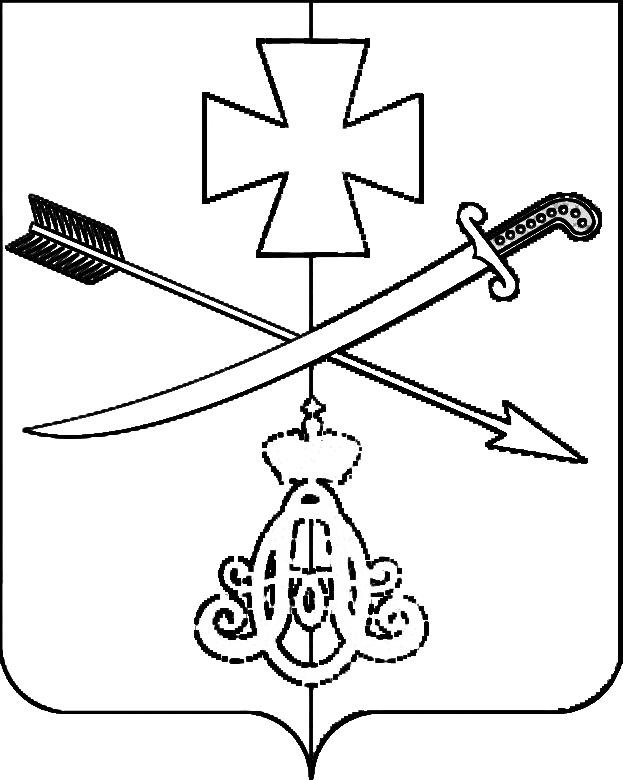 АДМИНИСТРАЦИЯ НОВОМИНСКОГО СЕЛЬСКОГО ПОСЕЛЕНИЯ КАНЕВСКОГО РАЙОНА  ПОСТАНОВЛЕНИЕот 24.01.2020           					                     № 6ст-ца  НовоминскаяОб  утверждении Положения о добровольной народной дружине по охране общественного  порядка на территории Новоминского сельского поселения Каневского районаВ соответствии с Федеральным законом от 06.10.2003 N 131-ФЗ "Об общих принципах организации местного самоуправления в РФ",федеральным законом от 02.04.2014 № 44-ФЗ «Об участии граждан в охране общественного порядка»", Уставом Красногвардейского сельского поселения, п о с т а н о в л я ю: 1. Утвердить Положение о добровольной народной дружине по охране общественного порядка на территории Красногвардейского сельского поселения Каневского района.           2. Контроль за исполнением настоящего постановления возложить  на заместителя главы Новоминского сельского поселения Каневского района Я.Я.Коркишко.         3. Настоящее постановление вступает в силу с момента его официального обнародования.Глава Новоминского сельского поселенияКаневского района                                                                       А.В.ПлахутинПоложениео добровольной народной дружине по охранеобщественного порядка на территории Новоминского сельского поселения Каневского района1.Общие положения1.1.Настоящее Положение принято в целях укрепления охраны общественного порядка на территории Новоминского сельского поселения Каневского района (далее - Положение)  с учетом положений Федерального закона от 02.04.2014 № 44-ФЗ «Об участии граждан в охране общественного порядка», в соответствии с  Уставом Новоминского сельского поселения Каневского района.1.2.Положение определяет структуру, порядок формирования и деятельности народной дружины (далее- ДНД), ее руководства.1.3.Работа ДНД строится  на строгом соблюдении законности и основывается на Конституции Российской Федерации, Федеральных законах и законодательстве Краснодарского края, муниципальных правовых актах, указаниях правоохранительных органов и настоящем Положении.2.Цели, задачи и формы деятельности ДНД	2.1Основными задачами ДНД Новоминского сельского поселения Каневского района является:а)содействие органам местного самоуправления и правоохранительным органам в их деятельности по обеспечению общественного порядка и общественной безопасности, предупреждению и пресечению правонарушений;б)участие в мероприятиях по обеспечению безопасности населения и охране общественного порядка при возникновении стихийных бедствий, катастроф, аварий, эпидемий, иных чрезвычайных ситуаций и ликвидации их последствий;в)распространение правовых знаний и профилактическая работа среди населения.2.2.Выполняя возложенные на нее задачи, ДНД:а)участвует совместно с сотрудниками органов внутренних дел в охране общественного порядка, оказывает содействие правоохранительным органам в предупреждении и пресечении правонарушений;б)участвует  в проведении профилактической работы с лицами,  склонными к совершению правонарушений, состоящими на профилактических учетах в органах внутренних дел;в)принимает участие в работе по предупреждению и пресечению детской безнадзорности и беспризорности, правонарушений среди  несовершеннолетних, в индивидуальной профилактической работе с родителями или законными представителями несовершеннолетних, допускающих  правонарушения;г)оказание помощи муниципальным и правоохранительным органам в обеспечении безопасности населения и охране общественного порядка при  возникновении стихийных бедствий, эпидемий, аварий, техногенных катастроф и иных чрезвычайных ситуаций.2.3Основными формами деятельности ДНД являются:а)совместное патрулирование народных дружинников с сотрудниками органов внутренних дел на улицах и других общественных местах;б)дежурство народных дружинников при дежурных частях ОВД, на стационарных постах патрульно- постовой службы полиции, на общественных пунктах охраны порядка;в) дежурство народных дружинников для оказания содействия органам внутренних дел  в  обеспечении общественного порядка и  безопасности граждан при проведении массовых общественно- политических, спортивных и культурно- зрелищных мероприятий;г)участие в работе подразделений органов внутренних дел по делам  несовершеннолетних и соответствующих комиссий органов местного самоуправления по выявлению семей и несовершеннолетних, находящихся в  социально- опасном положении; индивидуальная профилактическая работа с подростками, склонными к совершению противоправных действий;д)использование средств массовой информации в целях пропаганды правовых знаний. Профилактики правонарушений, формирования у населения уважительного отношения к закону.3.Добровольная народная дружина, структура и порядок ее формирования	3.1 Народная дружина - основанное на членстве общественное объединение, участвующее в охране общественного порядка во взаимодействии с органами внутренних дел (полицией) и иными правоохранительными органами, органами государственной власти и органами местного самоуправления;3.2.Руководство дружиной осуществляет командир дружины, назначенный постановлением администрации поселения по согласованию с территориальным органом внутренних дел.3.3.Командир дружины:а)организует непосредственную деятельность дружины, проводит набор членов в ДНД;б)осуществляет контроль за работой членов ДНД во время  дежурства;в)обеспечивает взаимодействие и готовит предложения руководителю территориального органа внутренних дел (участковому уполномоченному полиции) об использовании членов ДНД в мероприятиях по охране  общественного порядка;г)проводит работу по сплочению и укреплению дружины,  повышению внутренней дисциплины и эффективности  ее  деятельности;д)организует изучение членами ДНД основ законодательства Российской Федерации, занятий по физической подготовке, обучение  их формам и  методам борьбы с правонарушителями, способам оказания первой медицинской помощи;ж)ходатайствует перед руководством территориального  органа внутренних дел, главой (поселения, руководством предприятия) о поощрении наиболее отличившихся членов ДНД;з)ведет табельный учет выходов дружинников на охрану  общественного порядка.4.Условия и порядок приема граждан в дружину и исключение из нее	4.1.Прием в дружину производится на добровольной основе в индивидуальном  порядке на основании личного заявления гражданина.4.2. Членами народной дружины могут быть граждане Российской Федерации, достигшие 18 лет, которые изъявили желание принять участие в работе народной дружины.Кандидат на присвоение статуса народного дружинника даёт письменное согласие на обработку своих персональных данных.В соответствии с федеральным законодательством в народные дружины не могут быть приняты граждане:- имеющие неснятую или непогашенную судимость;- в отношении которых осуществляется уголовное преследование;- ранее осужденные за умышленные преступления;- включенные в перечень организаций и физических лиц, в отношении которых имеются сведения об их причастности к экстремистской деятельности или терроризму, в соответствии с Федеральным законом от 7 августа 2001 года № 115-ФЗ «О противодействии легализации (отмыванию) доходов, полученных преступным путем, и финансированию терроризма»;- в отношении которых вступившим в законную силу решением суда установлено, что в их действиях содержатся признаки экстремистской деятельности;- страдающие психическими расстройствами, больные наркоманией или алкоголизмом;- признанные недееспособными или ограниченно дееспособными по решению суда, вступившему в законную силу;- подвергнутые неоднократно в течение года, предшествовавшего дню принятия в народную дружину, в судебном порядке административному наказанию за совершенные административные правонарушения;- имеющие гражданство (подданство) иностранного государства.Народный дружинник может быть исключен из народной дружины в следующих случаях:- на основании личного заявления народного дружинника;- на основании решения общего собрания народной дружины при наступлении обстоятельств, при которых граждане не могут быть приняты в народные дружины;- при совершении народным дружинником, участвующим в охране общественного порядка, противоправных действий либо бездействии, повлекших нарушение прав и свобод граждан, общественных объединений, религиозных и иных организаций;- в связи с неоднократным невыполнением народным дружинником требований устава народной дружины либо фактическим самоустранением от участия в её деятельности;- в связи с прекращением гражданства Российской Федерации.В члены ДНД принимаются граждане, достигшие возраста 18 лет, способные по своим моральным и деловым качествам, уровню подготовки и  состоянию здоровья выполнять задачи по охране общественного порядка.4.3.Членом ДНД не может быть гражданин:4.3.1.имеющий или имевший судимость;4.3.2.признанный решением суда недееспособным или ограниченного дееспособным;4.3.3.состоящий на учете в учреждениях здравоохранения в связи с  психическим заболеванием, заболеванием алкоголизмом, наркоманией, токсикоманией;4.3.4.привлекавшийся к административной ответственности за  совершение административного правонарушения против прядка управления и (или) административных правонарушений, посягающих на общественный  порядок и общественную безопасность и (или) на здоровье населения, в течении одного года со дня окончания исполнения постановления о назначении административного наказания;4.4.С лицом, подавшим заявление о принятии в дружину, командир дружины проводит собеседование, на котором знакомит его с настоящим Положением, разъясняет правовые основы деятельности ДНД, права и  обязанности члена ДНД.4.5.Решение о приеме в дружину принимается командиром дружины на основании результатов собеседования и представленных документов.4.6.в случае приема в дружину на члена ДНД оформляется удостоверение установленного образца.4.7.Членство в ДНД прекращается в следующих случаях:4.7.1.при наступлении любого обстоятельства, предусмотренных  пунктами 5.3.1-5.3.4. настоящего Положения;4.7.2.на основании личного заявления о выходе из числа членов ДНД;4.7.3.в случае систематического невыполнения обязанностей;4.7.4.в случае привлечения к ответственности за совершение административного правонарушения против порядка управления и (или) административного правонарушения, посягающего на общественный  порядок и общественную безопасность и (или) на здоровье населения.5.Права и обязанности члена ДНД5.1.Член ДНД, участвуя в мероприятиях по обеспечению  правопорядка и общественной безопасности, имеет право:5.1.1.требовать от граждан и должностных лиц соблюдения общественного порядка, прекращения совершения правонарушений;5.1.2.оказывать сотрудникам правоохранительных органов содействие в задержании и доставлении в органы внутренних дел, общественные пункты охраны порядка лиц, совершивших правонарушения либо  подозреваемых в совершении преступлений;5.1.3.участвовать по решению руководителя территориального органа внутренних дел в оцеплении (блокировании) участков местности, осуществлении пропускного режима при действиях по охране общественного порядка в условиях чрезвычайных ситуаций, ликвидации последствий стихийных бедствий, аварий и катастроф, при проведении карантинных мероприятий,  проведении спортивных культурных и иных массовых мероприятий;5.1.4.обеспечивать совместно с сотрудниками правоохранительных органов охрану мест происшествий;5.2.Член ДНД обязан:5.2.1.знать и соблюдать положения Конституции Российской Федерации, законов и иных нормативных правовых актов Российской Федерации и Краснодарского края в области охраны общественного порядка;5.2.2.знать права и обязанности дружинника, повышать уровень своей специальной и физической подготовки, овладевать формами и методами борьбы с правонарушителями;5.2.3.активно участвовать в охране общественного порядка, проявлять инициативу в профилактической работе и борьбе с правонарушителями;5.2.4.добросовестно выполнять законные требования командира дружины, заместителя командира дружины, сотрудников органов внутренних дел, других органов, уполномоченных осуществлять охрану общественного  порядка при проведении совместных мероприятий по охране общественного порядка;5.2.5.проявлять вежливость, внимательность и предупредительность в  обращении с гражданами, не допускать необоснованного ограничения прав и свобод человека и гражданина, не совершать действий, имеющих целью  унижения чести и достоинства человека и гражданина;5.2.6.в случае обращения  граждан с сообщениями о событиях или фактах, угрожающих безопасности граждан, правопорядку и общественной безопасности, либо в случае непосредственного обнаружения указанных событий или фактов, сообщать об этот в ближайший орган внутренних дел и принимать меры совместно с сотрудником правоохранительных органов по  спасению людей, пресечению преступления или административного  правонарушения, охране места происшествия;5.2.7.принять меры по оказанию помощи, в том числе первой доврачебной помощи гражданам, пострадавшим от преступлений, административных правонарушений или в  несчастных случаев, а также находящимся в беспомощном или ином состоянии, опасном для жизни и здоровья;5.2.8.не разглашать оперативную и иную конфиденциальную информацию, ставшую ему известной в связи с осуществлением деятельности по охране общественного порядка, а также сведений, относящихся к частной жизни, личной и семейной тайне граждан, если иное не установлено законодательством;5.2.9.соблюдать установленную в народной дружине дисциплину,  выполнять распоряжения и указания руководителей народной дружины, а при нахождении на дежурстве- старшего наряда дружинников;5.2.10.иметь при себе и предъявлять по требованию граждан или должностных лиц удостоверение установленного образца.5.3.Народные дружины выполняют возложенные на них обязанности в свободное от основной работы время на безвозмездной основе.6.Гарантии правовой и социальной защиты народных дружинников и членов их семей6.1.Народный дружинник при исполнении возложенных на него обязанностей по охране общественного порядка находится под защитой государства. Его законные требования о прекращении правонарушений обязательны для исполнения всеми гражданами.6.2.Никто не вправе вмешиваться в законные действия народного дружинника, кроме лиц, уполномоченных на это законом.6.3.Воспрепятствование законной деятельности народного дружинника, неисполнение его законных требований, а равно насилие в отношении дружинника или угроза его применения, посягательство на его жизнь, здоровье, честь и достоинство в связи с исполнением им  обязанностей по охране общественного порядка влечет ответственность в соответствии с законодательством Российской Федерации.6.4.В случае получения увечья (ранения, травмы, контузии), заболевания, наступивших в период и в связи с осуществлением им обязанностей дружинника и исключающих для него возможность дальнейшей деятельности в составе дружины, ему выплачивается компенсация в порядке, установленном действующим законодательством.6.5.Меры социальной защиты членов семей дружинников определены ст.12 закона Хабаровского края от 25.04.2012г.№188 «Об участии населения в охране общественного порядка на территории Хабаровского края».7.Поощрения дружинников, активно участвующих в охране общественного порядка7.1.За активное участие в охране общественного порядка дружинники могут поощряться путем:а)объявления благодарности;б)вручения благодарственного письма;в)награждение Почетной грамотой;г)награждение ценным подарком;д)выдача денежной премииПоощрение дружинника осуществляется администрацией поселения, либо начальником  территориального органа внутренних дел по мотивированному ходатайству командира ДНД.7.2.За особые заслуги при выполнении общественного долга и  проявленные при этом мужество и героизм дружинники могут  представляться к государственным наградам Российской Федерации и наградам края в соответствии с нормативными правовыми актами Российской Федерации и Краснодарского  края.7.3.Дополнительные меры поощрения дружинников могут устанавливаться локальными нормативными актами предприятий, учреждений и организаций, в которых созданы дружины.Начальник общего отдела                                                                  Л.Е.ВласенкоПРИЛОЖЕНИЕУТВЕРЖДЕНОпостановлением администрации Новоминского сельскогопоселения Каневского районаот  24.01.2020   № 6